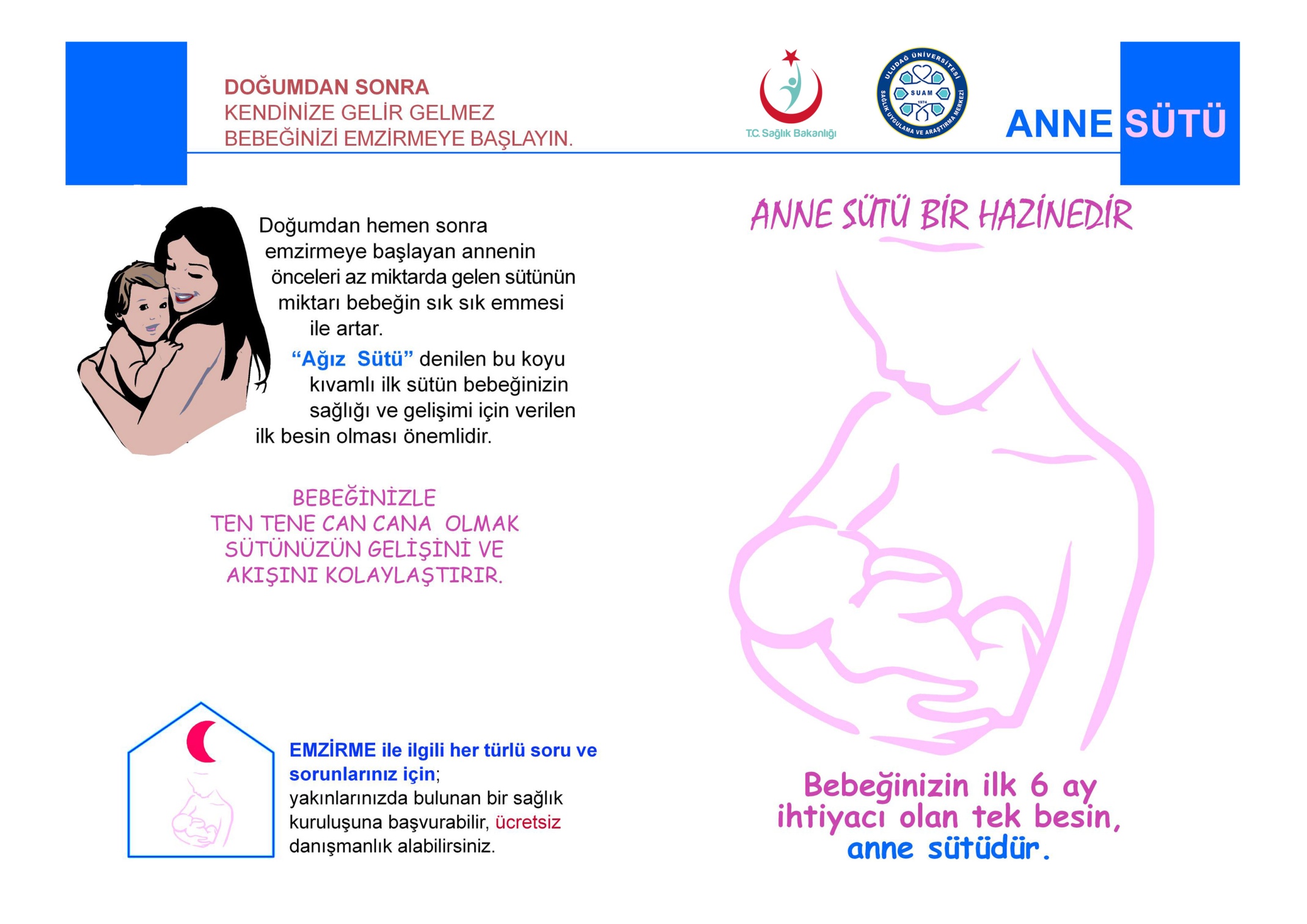 Form Kodu: FR-HYE-11     İlk yayın tarihi: 13.03.2017	Rev No : 00	Rev Tarihi : 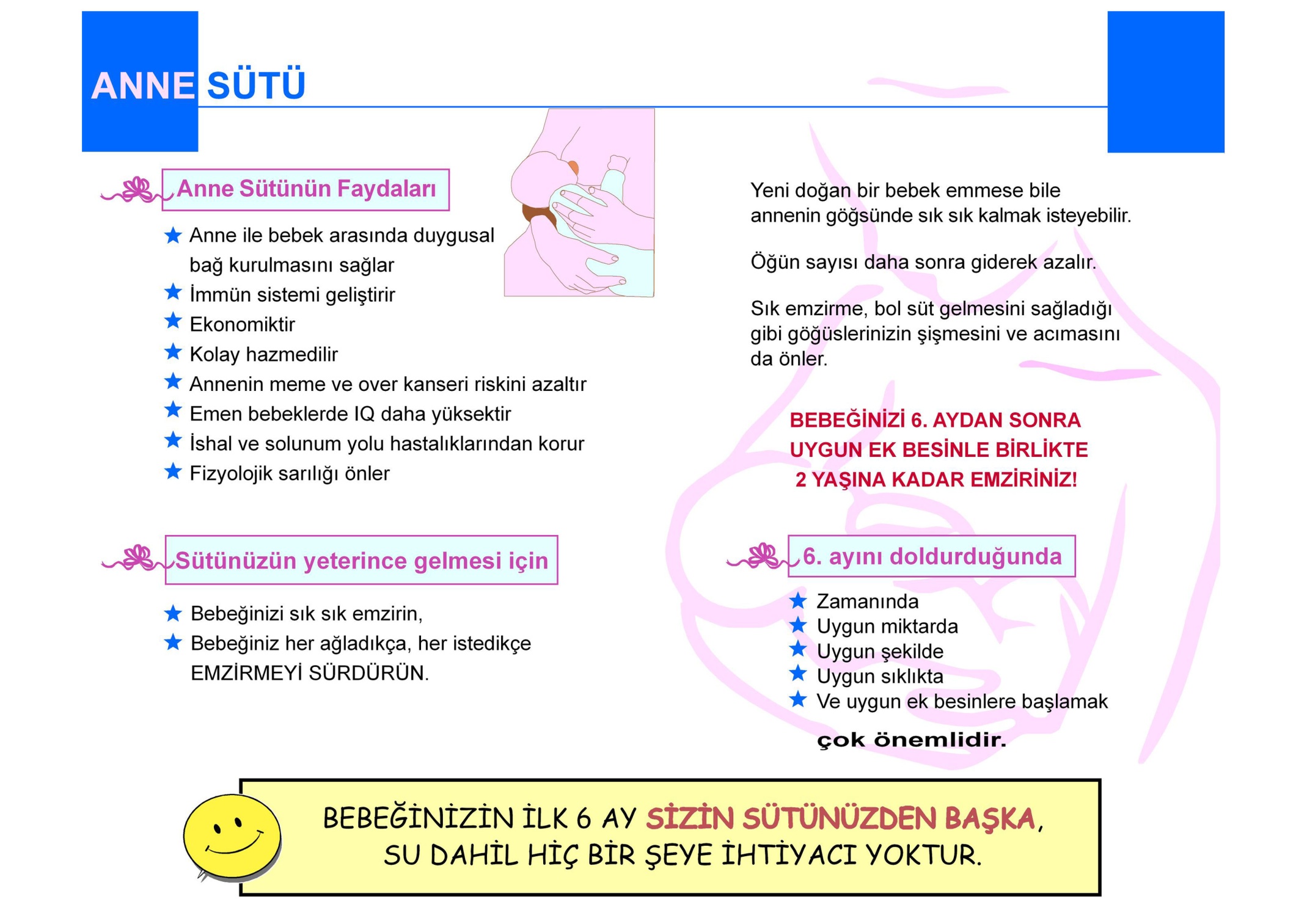 Form Kodu: FR-HYE-11     İlk yayın tarihi: 13.03.2017	Rev No : 00	Rev Tarihi : 